Unit 55Workshop on policy development for intangible cultural heritage safeguardingPublished in 2016 by the United Nations Educational, Scientific and Cultural Organization, 7, place de Fontenoy, 75352 Paris 07 SP, France© UNESCO 2016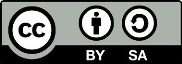 This publication is available in Open Access under the Attribution-ShareAlike 3.0 IGO (CC-BY-SA 3.0 IGO) license (http://creativecommons.org/licenses/by-sa/3.0/igo/). By using the content of this publication, the users accept to be bound by the terms of use of the UNESCO Open Access Repository (http://www.unesco.org/open-access/terms-use-ccbysa-en).The images of this publication do not fall under the CC-BY-SA licence and may not be used, reproduced, or commercialized without the prior permission of the copyright holders.The designations employed and the presentation of material throughout this publication do not imply the expression of any opinion whatsoever on the part of UNESCO concerning the legal status of any country, territory, city or area or of its authorities, or concerning the delimitation of its frontiers or boundaries.  The ideas and opinions expressed in this publication are those of the authors; they are not necessarily those of UNESCO and do not commit the Organization.Facilitators’ narrative 3: Tatau (case study 38)Actions for safeguarding tatau under the 2003 Convention (such as inventorying) would need to seek some common ground between diverse community interests including those of tufuga, all Samoans and the Samoan diaspora who identify with tatau, rather than simply focusing on the tufuga alone. This is a common problem in any safeguarding process.Under the Convention, one of the important groups within the community concerned is the practitioners of tatau (tufuga). If inventorying or placing tatau on a database of TCEs becomes a way of proving ownership of traditional knowledge under the intellectual property laws, this could promote the interests of specific tufuga groups over other Samoans who identify with tatau. At a policy level this may be consistent with provisions in the Convention for traditional limitations on access to ICH elements, but it may nevertheless affect the balance of power in the negotiation between the interests of different tatau community groups.The community concerned can be broadly defined under the Convention as all Samoans (including those in the diaspora) who identify with tatau. Safeguarding tatau under the 2003 Convention aims to ensure that community interests in tatau safeguarding (and community benefit therefrom) are prioritized vis a vis the interests of external actors (such as tourism agencies and researchers, or the State). This may not be consistent with tourism policy or cultural industries policy promoting tatau as a resource for the benefit of all Samoans.In finding synergies between these different approaches, representing these different groups (tufuga, Samoans or the nation as a whole) as the community concerned it may be helpful to ask:how benefits could be allocated to all communities and groups;to what extent safeguarding tatau requires specific limitations on access and use; andwho should control what aspects of the practice of tatau in order to facilitate practice and transmission.Promoting tatau as an ‘open access’ resource for all Samoans may not be consistent with any form of restricted access. The question of who within the community (tufuga or all Samoans) owns data created during the inventorying process may be affected by open access policies in public agencies or conventional intellectual property regimes that confer rights on researchers. Inventorying tatau may therefore require specific steps to be taken to ensure community control over the data is protected. Who has control over this data will be affected by negotiations between different community groups.